Storing your Secure Print pinOn your keyboard, hold down the Windows key and press the R key to open the Run window.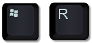 In the Run window, type control printers and press the OK button.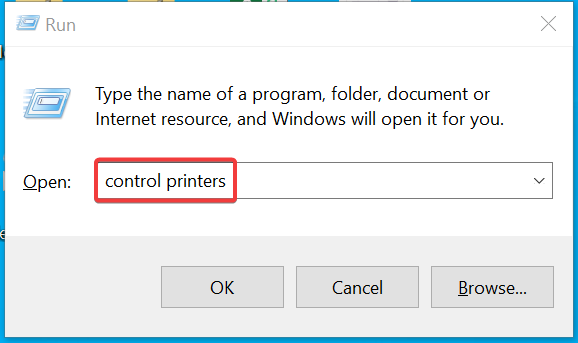 A window should open with a list of installed Printers.Right click on the Printer and select Printer Properties.Select the Device Settings tab.Click on the Settings(W) button to open the User Information Settings screen.Choose a pin number to use when releasing your print jobs and enter it in the PIN field.Remove the checkbox next to Confirm User Information When performing Secure Print.Click the OK button to confirm your changes Click Apply to save all changes. 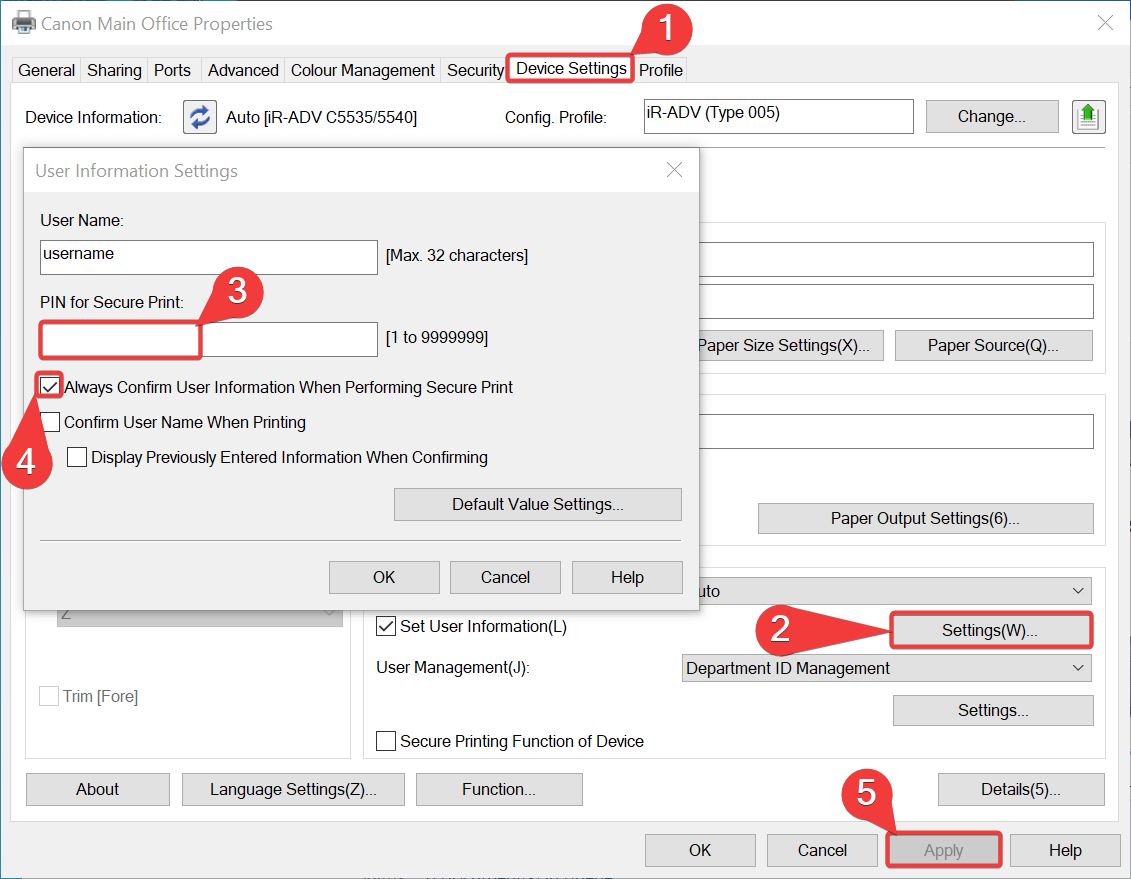 Select the General tabClick the Printer Preferences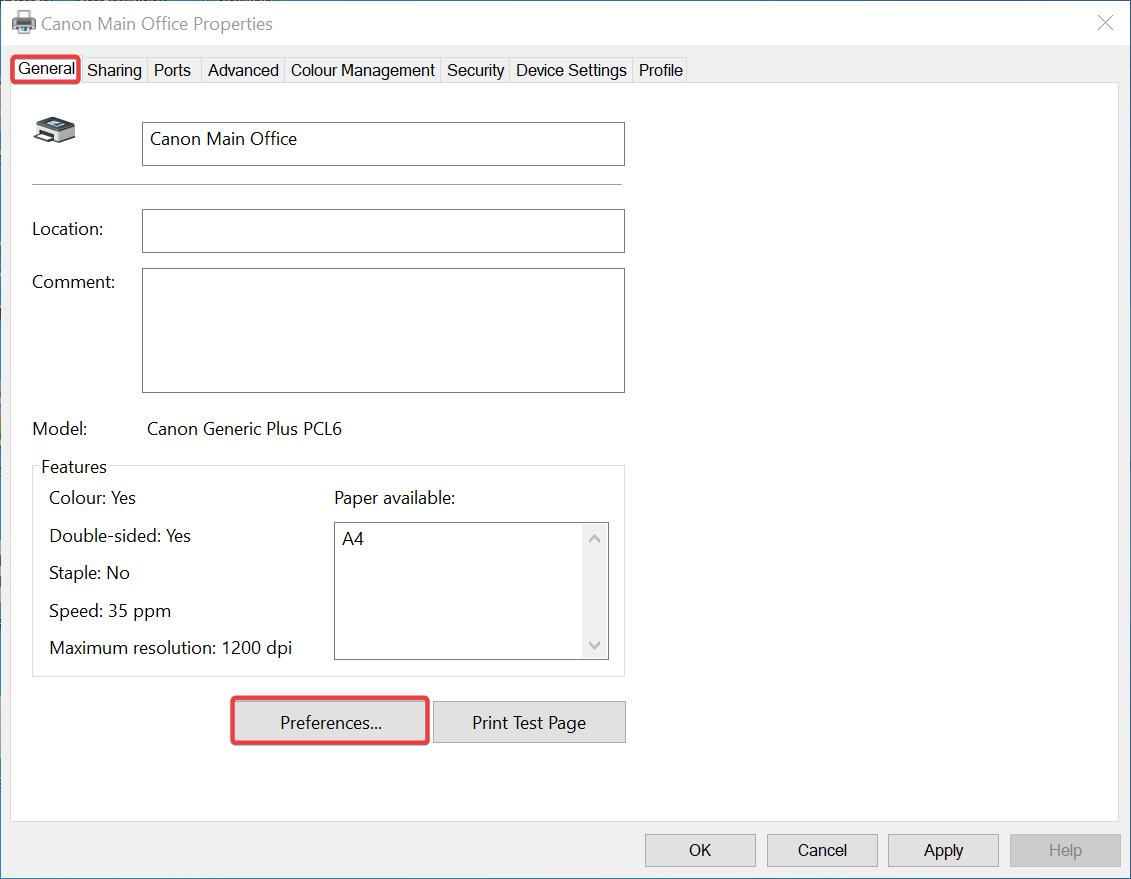 Click the Output Method Dropdown and select Secure PrintA dialog will pop up asking do you want to set the user information now. Click Yes.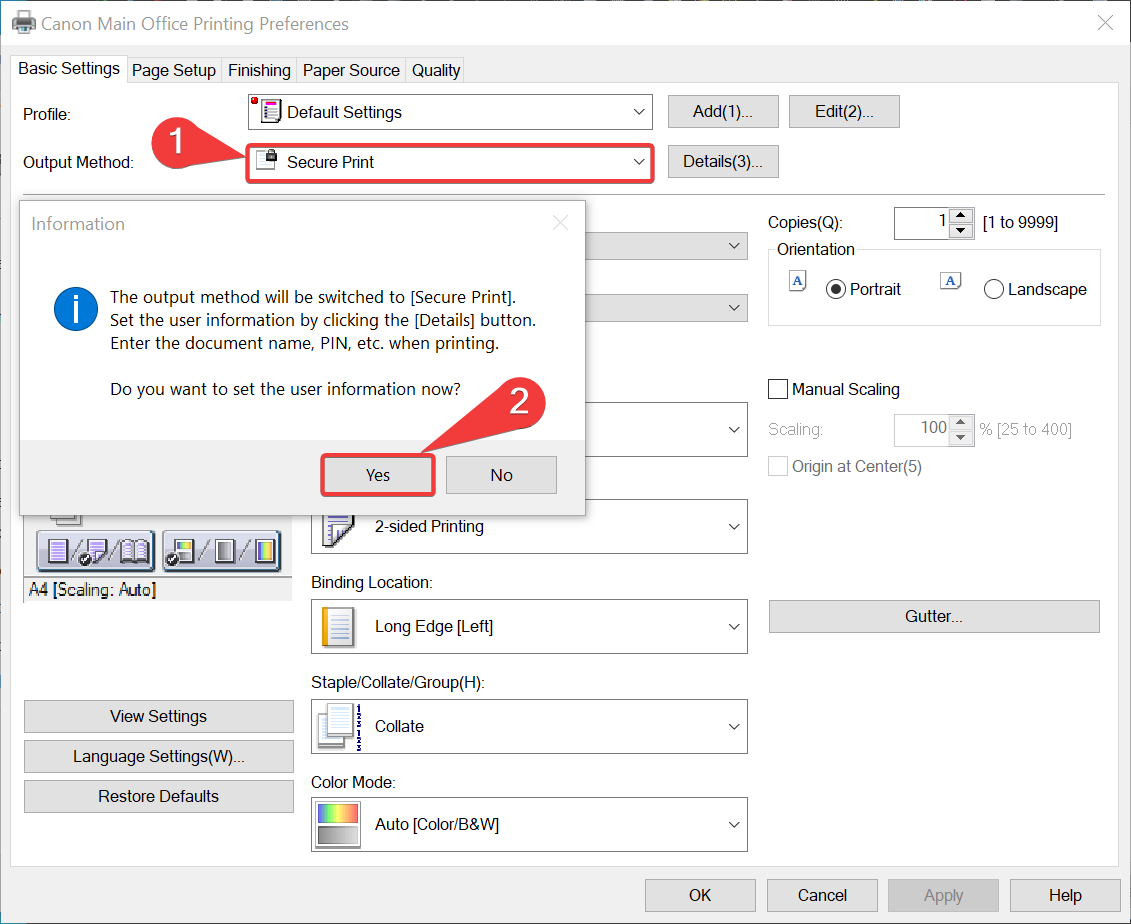 The Secure Print Details window will popup this should already be filled inClick OK to confirm the changes.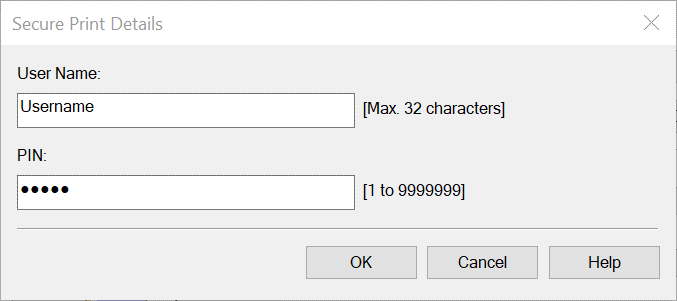 Lastly just click apply in the bottom right. Releasing your Secure Print at the Device.Select the Print icon with the lock on it.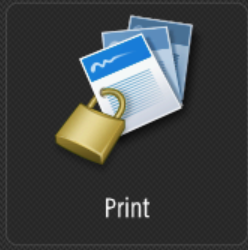 Select the job you want to print and press the Secured Print button.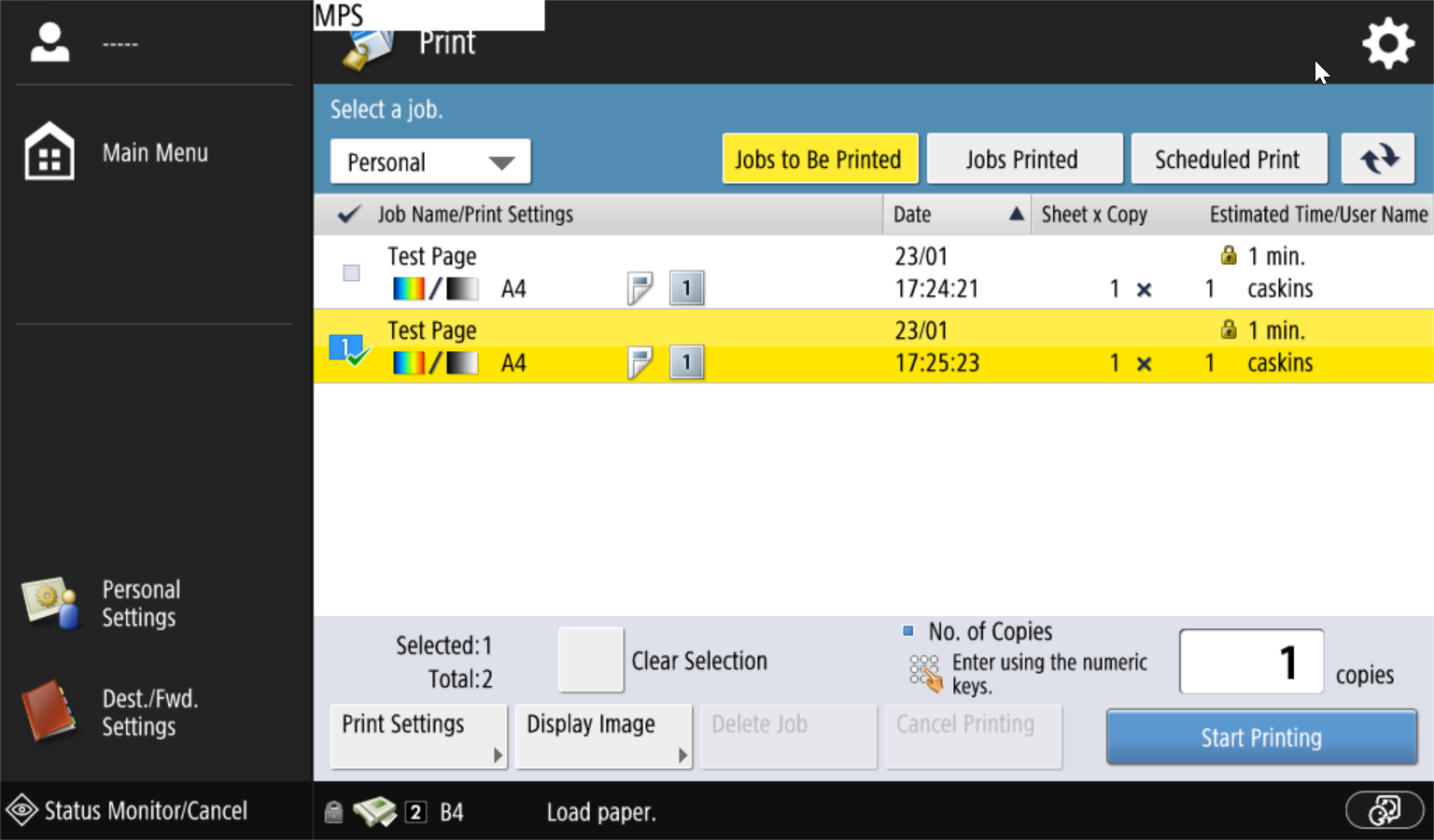 Enter the Pin Number you previously stored in the driver.